Name ___________________________________Shark DissectionExternal AnatomyLocate and label the two dorsal fins, the caudal fin, the pelvic fins and the pectoral fins.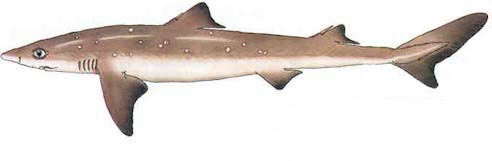 What does it mean if the caudal fin is heterocercal?Locate and label the gill slits – How many does your shark have on each side?Locate and label the lateral line – What is its function?Locate and label the sharks nostrils – What is their function?Locate and label the Ampullae of Lorenzini – what is its function?Locate and label the spiracles – what is their function?Is your shark male or female?  How do you know?Using the tweezers, puncture the eyeball and remove the lens.  What shape is it?Internal anatomyUsing your scissors, make a cut up the ventral side of the shark from the pelvic fins to just above the pectoral fins.  Be careful not to cut too deep.Locate the large liver – what is one of its functions?Locate the stomach and slice it open – notice the rugae lining the inside.Follow the G.I. tract to the intestines.  Slice it open and locate the spiral valve – What is its function?Locate the cloacal opening (vent) – What three systems empty into the cloaca?Locate the heart just below the jaw – How many chambers does it have?